МКОУ «Сулевкентская СОШ им.С.А.Абдуллаева»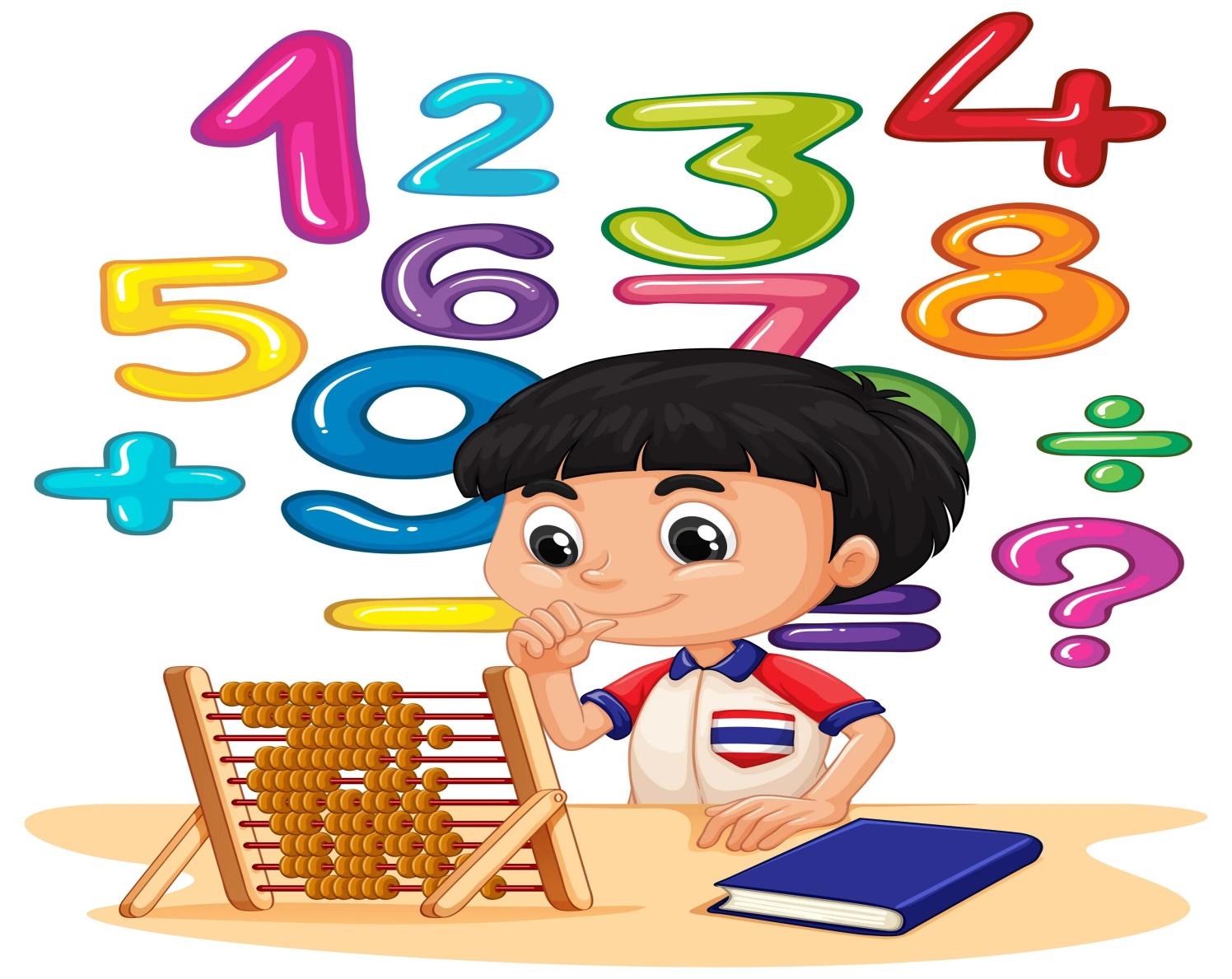 Провела уч.нач.классов: Магомедрасулова Аминат М.2022-2023 уч.годКонкурс «От точки к точке».Соедини точки так, как это показано на рисунке слева.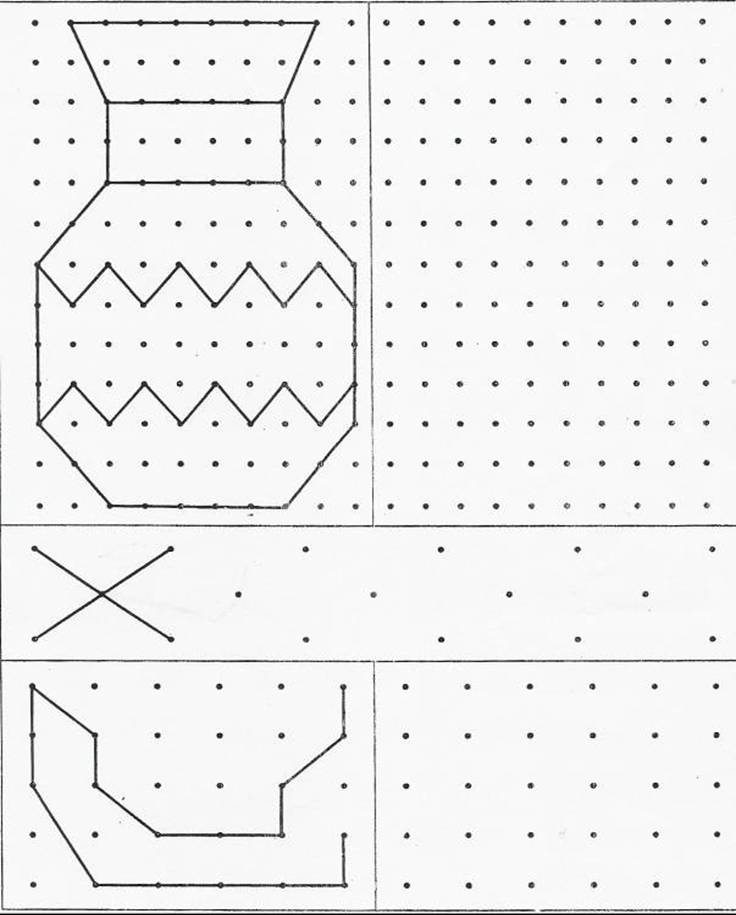 Конкурс «От точки к точке».Соедини отрезками числа, входящие в ряд чисел: 3, 6, 9, …Раскрась полученный рисунок.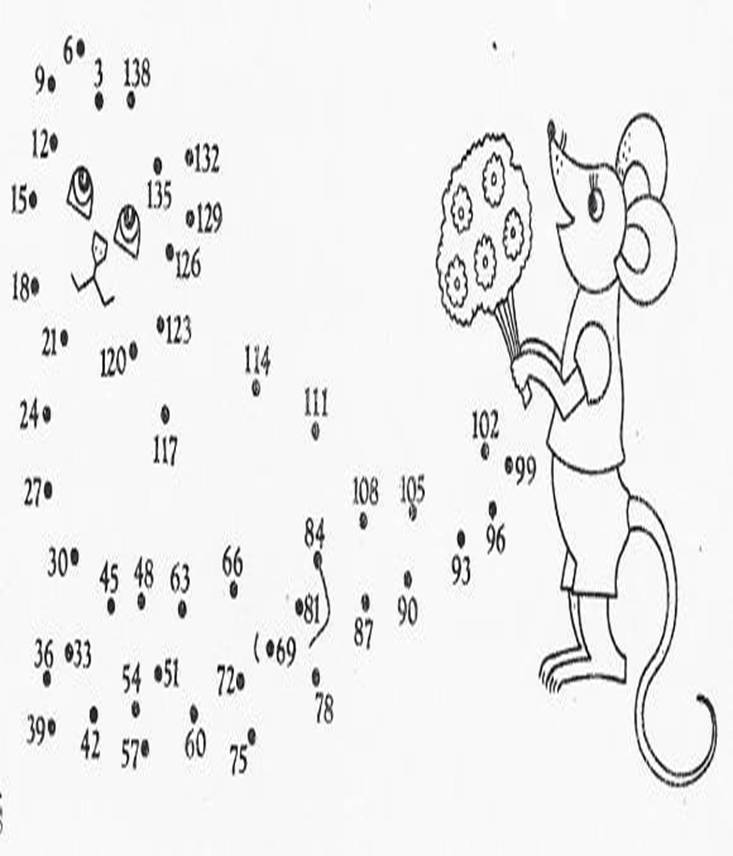 Конкурс «От точки к точке».Соедини отрезками числа, входящие в ряд чисел: 5, 10, 15, …Раскрась полученный рисунок.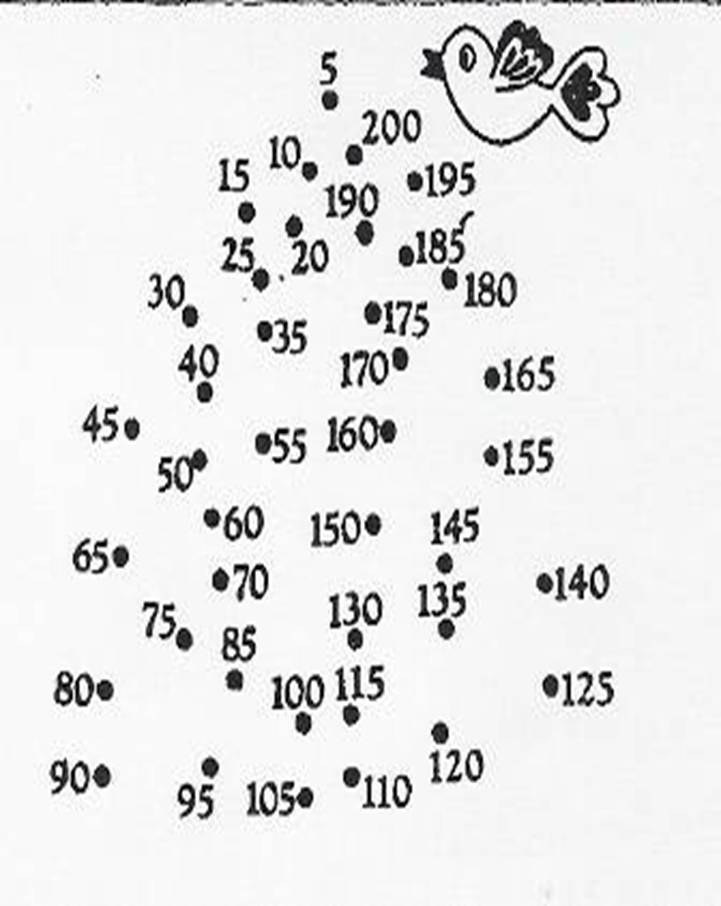 Конкурс «От точки к точке».Соедини отрезками числа, входящие в ряд чисел: 2, 4, 6, … .Раскрась полученный рисунок.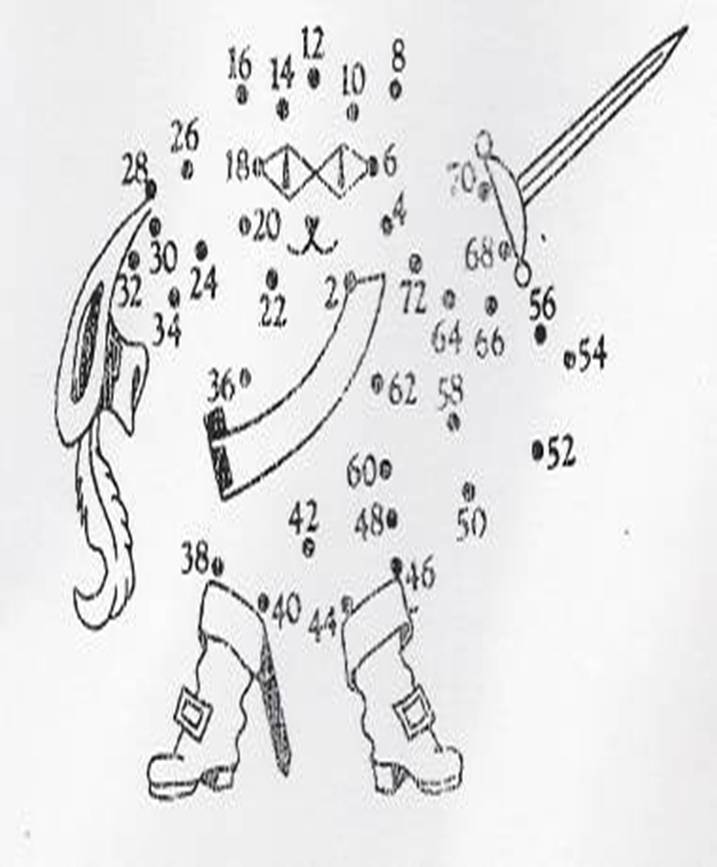 Конкурс «Быстрый счетовод».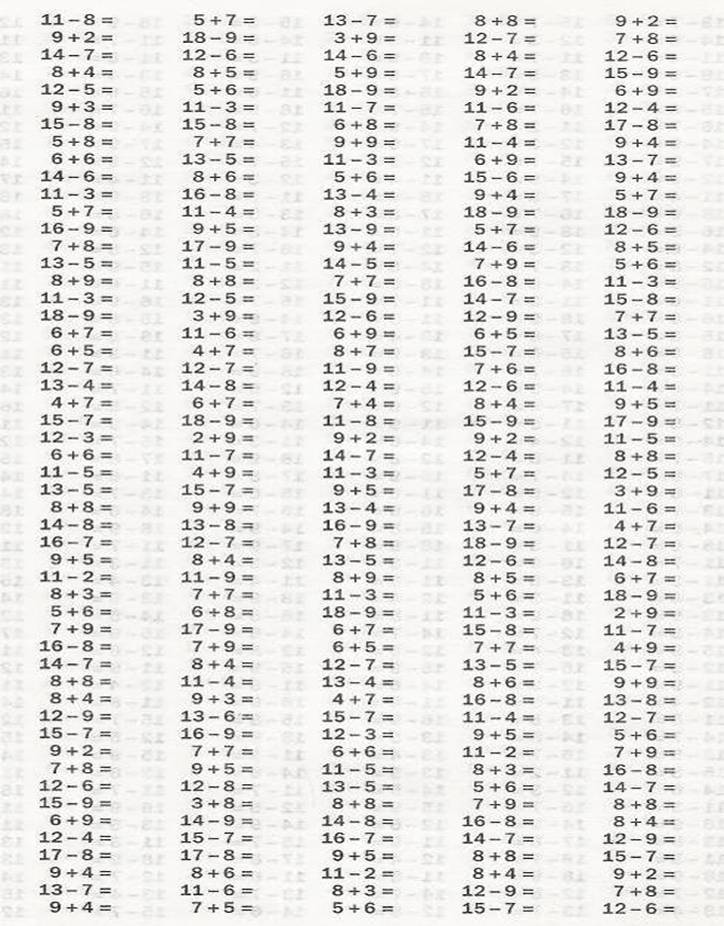 КОНКУРС «БЫСТРЫЙ СЧЁТОВОД»ЦЕЛИ:·  Содействовать активизации  учащихся, развитию процессов восприятия, внимания, памяти, мышления, речи, воображения.·  Формировать творческие способности учащихся, элементы которых проявляются в процессе выбора наиболее рациональных способов решения задач, в математической и логической смекалке.·  Глубже раскрыть роль математики в жизни, способствовать воспитанию  (в связи с совместной работой в команде), воспитанию культуры чувств(справедливости, ответственности, долга, уважения к мнению другого).ХОД ЗАНЯТИЯ1. Организационный момент.Учитель. Добрый день, дорогие ребята! Сегодня мы отправимся на ярмарку, только необычную ярмарку, а математическую. Как вы объясните смысл слова “ярмарка”? (учащиеся обращаются к словарям)Дети. Ярмарка – это большой торговый съезд в срочное в году время.Учитель. Действительно, ярмарка – это большой съезд, сход людей, на ярмарке можно приобрести не только необходимые товары, но и увидеть много интересного, любопытного, проявить себя в конкурсах, соревнованиях.Пришло время и нам побывать на ярмарке. Мы будем работать в командах. Разрешите представить 3 команды-участников:“Смекалистые”  “Изобретательные”   “Сообразительные”.2. Разминка.Итак, мы на ярмарке, но чтобы войти туда необходимо получить билет-пропуск, а для этого разгадайте ребусы и скажите, чем мы будем заниматься на ярмарке. Команды отгадывают ребусы и получают билет.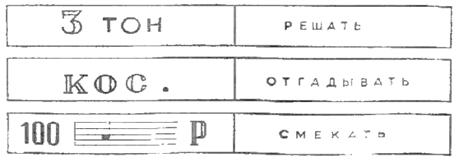 Учитель. Билеты получены, но ворота, ведущие на ярмарку необходимо собрать.(Дети собирают мозайку двереи)Посмотрите, вывеска и перед нами 3 двери: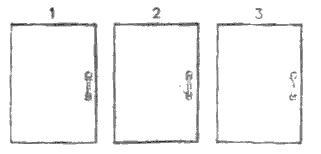 “Одну дверь отворишь - попадешь в лес глухой, другую – в чистое поле, а третью – на ярмарку”.Вы легко найдете нужную дверь, если будете внимательны. Вы видите 3 одинаковые двери. Наша дверь не самая левая, но левее двери, ведущей в чистое поле. Какая же дверь распахнется перед нами?3. Состязание команд.Минутка отдыха – игра “АУКЦИОН”.Сообщить как можно больше стихов, загадок, песенок, названий сказок, связанных с математикой.Учитель. Внимание! Внимание! Всем! Всем! Всем! Объявляется конкурс “Самый умный”. Каждая команда предлагает своего претендента на участие в этом конкурсе. В течение 1 минуты вам будут заданы вопросы. Кто назовет большее количество правильных ответов, будет считаться самым умным и смекалистым по математике.1 команда.·  Росли 2 вербы. На каждой вербе по 2 ветки, на каждой ветке по 2 груши. Сколько всего груш? (0)·  Как называется фигура, у которой 3 угла? (треугольник).·  Сколько будет, если к 5 прибавить 0? (5)·  Назови соседей числа ,12)·  Сколько сантиметров в 1 дм? (10 см)·  Что больше 1 дм или 1 м?·  Сколько углов у круга?·  99 + 1 (100)·  17 + 3 (20)·  202 команда.·  На яблоне было 10 яблок, а на иве на 2 меньше. Сколько всего яблок? (10)·  Как называется фигура, у которой 4 угла?·  Сколько будет, если из 10 вычесть 0?·  Назови соседей числа,20)·  Сколько дм в 1 метре?·  Что больше 1 см или 1 дм?·  Если петух стоит на двух ногах, то весит 4 килограмма. Сколько будет весить петух, стоя на 1 ноге? (4 кг).·  29 + 1·  18 + 2·  30 – 10.3 команда·  Крышка стола имеет 4 угла. Один угол отпилили. Сколько стало углов у стола? (5)Канал спокойной музыки·  Как называется четырехугольник, у которого все стороны равны?·  Сколько будет, если к 99 + 1?·  Назови соседей числа,31)·  Сколько сантиметров в 1 метре?·  Что больше 1 см или 1 м?·  Сколько лет жили старик со старухой на берегу синего моря?·  Найдите сумму чисел 8 и 4.·  40 + 10·  50 – 20На ярмарке можно повстречать своих давних знакомых, найти новых друзей и даже родственников. Посмотрите, какая интересная встреча.(Инсценирование сказки “Родственники”).Жила на свете важная фигура. Важность ее признавалась всеми людьми, ибо при изготовлении многих вещей форма ее служила образцом. А имела фигура такой вид.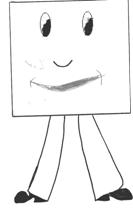 Кого бы ни встретила она на своем пути, всем хвалилась:- Посмотрите, какой у меня красивый вид: стороны мои все равны, углы все прямые. Если перегнусь я по средней вертикальной линии, то противоположные стороны мои так и сольются и углы один на другой точь-в-точь наложатся. Если перегнусь я по средней горизонтальной линии, опять углы мои и противоположные стороны сравняются. Захочу перегнуться по любой прямой, идущей с угла на угол, тогда и соседние стороны сольются. Красивее меня нет фигуры на свете! И вы не удивляйтесь, если увидите меня то большим, то маленьким: я по размеру сторон могу быть всяким. Только красота моей фигуры от этого не изменится.Как же зовут тебя, брат? – спрашивали встречные.А зовут меня (учащиеся называют)Ходил квадрат по свету… И стало тяготить его одиночество: ни побеседовать задушевно не с кем, ни потрудиться в дружной и хорошей компании не приходится. А уж какое веселье одному! Весело бывает только вместе с друзьями. И решил квадрат поискать родственников.Однажды встречает он на пути такую фигуру.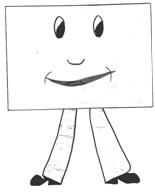 Стал квадрат к ней приглядываться. Что-то знакомое, родное обнаруживал он в этой фигуре. И спросил он тогда:- Как зовут тебя?- Называют меня … Ребята, помогите!- А мы не родственники ли?- Я бы тоже был рад узнать об этом. Правда, по размерам и по отношению моих смежных сторон я могу быть разным. Но если у нас найдутся четыре неизменных сходных признака, значит, мы с тобой из одного рода и у нас имеется общее название.Стали они искать и обнаружили эти четыре признака сходства:Учащиеся перечисляют.Обрадовались фигуры тому, что нашли друг друга. Стали они теперь вдвоем жить – поживать, вместе трудиться, вместе и веселиться, вместе по белу свету шагать.Отдыхают они как-то и видят: выходит из-за кустарника какая-то новая фигура и направляется прямо к ним. А вид она имела такой.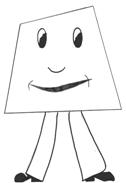 Поздоровалась вежливо фигура с квадратом и прямоугольником.- Долго я искала представителей нашего старинного рода. Наконец-то я вас встретила, разыскала своих родственников.А зовут-то тебя как? - с удивлением спросили новую фигуру.Зовут меня (учащиеся дают название фигуре)- Но как ты докажешь, что мы родственники?Очень просто. Мы все имеем два общих признака.И эти два признака сходства были немедленно названы учащимися.Так встретились и стали вместе жить три родственные фигуры, которые назывались теперь одним словомДети хором: - Четырехугольники!Учитель. И в заключении умозаключения.- Прочитайте слова, которые здесь написаны. Найдите “лишнее” по смыслу. Замените оставшиеся слова общим названием.•  век•  год•  метр•  месяц•  час•  минута•  тонна•  килограмм•  сутки•  граммУчитель. Мы покидаем ярмарку, определим победителя, кто набрал больше всего бонусов.(Подведение итогов, награждение).Подведение.  Награждение победителей.•  метр•  дециметр•  килограмм•  сантиметр•  миллиметр